Г Л А В А   А Д М И Н И С Т Р А Ц И ИМ У Н И Ц И П А Л Ь Н О Г О     Р А Й О Н А«ЛЕВАШИНСКИЙ РАЙОН» РЕСПУБЛИКИ ДАГЕСТАНП  О  С  Т  А  Н  О  В  Л  Е  Н  И  Е  № 246от 17 ноября 2023 годас. ЛевашиОб утверждении Порядка, целях и условиях предоставления    межбюджетных трансфертов из бюджета МР «Левашинский район» бюджетам поселенийВ соответствии со статьями 142 Бюджетного кодекса Российской Федерации, статьей 15 Федерального закона от 6 октября 2003 года № 131- ФЗ «Об общих принципах организации местного самоуправления в Российской Федерации»  п о с т а н о в л я ю: 1. Утвердить прилагаемые Порядок, цели и условия предоставления межбюджетных трансфертов из бюджета Левашинского района бюджетам сельских поселений.2. Обнародовать данное постановление на официальном сайте Администрации МР «Левашинский район».3. Настоящее постановление распространяется на правоотношения, возникшие с 1 января 2021 г. 4. Контроль за исполнением настоящего постановления возложить на начальника Финансового управления – заместителя главы Администрации района Магомедова И.У.   Глава АдминистрацииМР «Левашинский район»                                                 Халалмагомедов М.А.                                                      Утверждены                                                    постановлением главы Администрации                                             МР «Левашинский район»                                                от 17 ноября 2023 года № 246Порядок, цели и условия предоставления межбюджетных трансфертов из бюджета МР «Левашинский район» бюджетам поселенийОбщие положенияНастоящее Постановление устанавливает порядок, цели и условия предоставления межбюджетных трансфертов из бюджета Левашинского муниципального района бюджетам сельских поселений района, источником финансового обеспечения которых является: субсидии, субвенции, иные межбюджетные трансферты, имеющие целевое назначение, из бюджета Республики Дагестан (далее - бюджет муниципального района). МЕЖБЮДЖЕТНЫЕ ТРАНСФЕРТЫ, ПРЕДОСТАВЛЯЕМЫЕ ИЗ БЮДЖЕТА МУНИЦИПАЛЬНОГО РАЙОНА1. Межбюджетные трансферты из бюджета муниципального района предоставляются в форме: 1) дотаций из районного фонда финансовой поддержки сельских поселений, образуемого в составе бюджета муниципального района на выравнивание бюджетной обеспеченности сельских поселений, входящих в состав МР «Левашинский район»; 2) иных межбюджетных трансфертов, передаваемых бюджетам сельских поселений на поддержку мер по обеспечению сбалансированности бюджетов сельских поселений; 3) субвенций, в случаях установленных статьи 133 Бюджетного кодекса Российской Федерации; 4) субсидий, в случаях установленных статьей 142.2 Бюджетного кодекса Российской Федерации; 5) иных межбюджетных трансфертов, передаваемых бюджетам сельских поселений для компенсации дополнительных расходов, возникших в результате решений, принятых органами власти другого уровня, в том числе на исполнение отдельных мероприятий по региональным и муниципальным программам; 6) иных межбюджетных трансфертов, передаваемых бюджетам сельских поселений на осуществление части полномочий по решению вопросов местного значения муниципального района при их передаче на уровень сельских поселений в соответствии с заключенными соглашениями.ПОРЯДОК И ЦЕЛИ ПРЕДОСТАВЛЕНИЯ МЕЖБЮДЖЕТНЫХ ТРАНСФЕРТОВ ИЗ БЮДЖЕТА МУНИЦИПАЛЬНОГО РАЙОНА1) Цель предоставления дотации: Согласно ст. 137 Бюджетного кодекса, дотации на выравнивание бюджетной обеспеченности поселений (далее в этом разделе – дотации) предусматриваются в бюджете МР «Левашинский район» в целях выравнивания финансовых возможностей сельских поселений МР «Левашинский район», при осуществлении органами местного самоуправления полномочий по решению вопросов местного значения. Дотации на выравнивание бюджетной обеспеченности поселений из бюджета МР «Левашинский район» предоставляются поселениям, входящим в состав МР «Левашинский район», в соответствии с Решением Собрания депутатов МР «Левашинский район» о бюджете на очередной финансовый год и плановый период, принимаемый в соответствии с требованиями Бюджетного кодекса Российской Федерации и Бюджетного кодекса Республики Дагестан. Дотации на выравнивание бюджетной обеспеченности сельских поселений из бюджета муниципального района образуют районный фонд финансовой поддержки сельских поселений. Порядок определения общего объема и распределения между поселениями дотаций на выравнивание бюджетной обеспеченности поселений из бюджета МР «Левашинский район» устанавливается в соответствии с требованиями Бюджетного кодекса Российской Федерации и Бюджетного кодекса Республики Дагестан. Дотации на выравнивание бюджетной обеспеченности поселений из бюджета МР «Левашинский район», за исключением дотаций, предоставляемых в порядке, установленном пунктом 5 статьи 137 Бюджетного кодекса Российской Федерации, предоставляются сельским поселениям, расчетная бюджетная обеспеченность которых не превышает уровень, установленный в качестве критерия выравнивания расчетной бюджетной обеспеченности сельских поселений данного муниципального района. Расчетная бюджетная обеспеченность поселений определяется соотношением налоговых доходов на одного жителя, которые могут быть получены бюджетом сельского поселения исходя из налоговой базы (налогового потенциала), и аналогичного показателя в среднем по поселениям МР «Левашинский район» с учетом различий в структуре населения, социально-экономических, климатических, географических и иных объективных факторах и условиях, влияющих на стоимость предоставления муниципальных услуг в расчете на одного жителя. Уровень расчетной бюджетной обеспеченности определяется по сельским поселениям по единой методике, обеспечивающей сопоставимость налоговых доходов сельских поселений, перечня бюджетных услуг и показателей, характеризующих факторы и условия, влияющие на стоимость предоставления муниципальных услуг в расчете на одного жителя, по поселениям и может устанавливаться отдельно для сельских поселений. Использование при определении уровня расчетной бюджетной обеспеченности поселений показателей фактических доходов и расходов за отчетный период и (или) показателей прогнозируемых доходов и расходов отдельных поселений не допускается. В случае предоставления дотаций, предусмотренных пунктом 4 статьи 142.1 Бюджетного кодекса Российской Федерации, Финансовое Управление МР «Левашинский район» вправе заключать с главами сельских поселений района, получающих дотации на выравнивание бюджетной обеспеченности, из бюджета МР «Левашинский район», соглашения, которыми предусматриваются меры по социально-экономическому развитию и оздоровлению муниципальных финансов поселения. Порядок, сроки заключения соглашений и требования к соглашениям, которые указаны в настоящем пункте, устанавливаются нормативный документом Исполнительного комитета МР «Левашинский район». 2) Предоставление иных межбюджетных трансфертов, передаваемых из бюджета МР «Левашинский район» бюджетам сельских поселений на поддержку мер по обеспечению сбалансированности бюджетов сельских поселений производится за счет собственных доходов бюджета МР «Левашинский район» и субсидий из бюджета Республики Дагестан.Распределение иных межбюджетных трансфертов на обеспечение сбалансированности бюджетов сельских поселений, предоставляемых в соответствии с установленным порядком, утверждается решением Собрания депутатов МР «Левашинский район» о бюджете на очередной финансовый год и плановый период. Иные межбюджетные трансферты на обеспечение сбалансированности бюджетов сельских поселений предоставляются с целью доведения прогнозных расчетных доходов сельских поселений по отношению к прогнозу их расходов в очередном финансовом году до максимально возможного уровня и оказания дополнительной финансовой поддержки поселениям для реализации своих расходных обязательств в том случае, если расчетные доходы поселения с учетом дотации из бюджета муниципального района на выравнивание бюджетной обеспеченности сельских поселений ниже прогноза расчетных расходов с учетом максимального уровня, до которого возможно доведение расчетных доходов. В случае, если отношение расчетных доходов поселения в очередном финансовом году с учетом дотации на выравнивание уровня бюджетной обеспеченности сельских поселений из бюджета муниципального района и расчетных расходов, связанных с решением вопросов местного значения сельских поселений, в очередном финансовом году превышает указанный максимальный уровень, иные межбюджетные трансферты из бюджета муниципального района на обеспечение сбалансированности бюджетов сельских поселений не предоставляются. 3) В соответствии со статьей 133 Бюджетного кодекса Российской Федерации бюджетам сельских поселений могут быть предоставлены субвенции. Цель предоставления: финансовое обеспечение расходных обязательств, возникающих при выполнении переданных полномочий Российской Федерации или субъекта Российской Федерации Распределение субвенций между бюджетами поселений утверждается Решением Собрания депутатов МР «Левашинский район» о бюджете на очередной финансовый год и плановый период. Субвенции бюджетам поселений, предоставляемые на исполнение отдельных расходных обязательств, зачисляются в бюджет поселения и являются источником финансового обеспечения расходных обязательств, в порядке, установленном законодательством. Субвенции бюджетам поселений распределяются между поселениями по единой методике с учетом нормативов формирования бюджетных ассигнований на исполнение соответствующих обязательств.4) В соответствии со статьей 142.3 Бюджетного кодекса Российской Федерации бюджетам сельских поселений МР «Левашинский район» могут быть предоставлены субсидии из бюджета МР «Левашинский район». Цель предоставления: софинансирование расходных обязательств, возникающих при выполнении полномочий органов местного самоуправления по решению вопросов местного значения, утверждаемым Решением Собрания депутатов МР «Левашинский район» о бюджете МР «Левашинский район» на очередной финансовый год и плановый период. Целевое назначение субсидий определяется правилами предоставления субсидий и соглашениями, исходя из расходных обязательств поселений МР «Левашинский район», на софинансирование которых предусмотрены субсидии. 5) Средства, передаваемые бюджетам сельских поселений для компенсации дополнительных расходов, возникших в результате решений, принятых органами власти другого уровня, в том числе на исполнение отдельных мероприятий по региональным и муниципальным программам, для реализации на уровне сельских поселений отдельных видов расходов, перечисляются в объёме средств, переданных из бюджета района и бюджета Республики Дагестан. Объем иных межбюджетных трансфертов передаваемых бюджетам сельских поселений из бюджета муниципального района и распределение между сельскими поселениями производится в установленном порядке и в соответствии с установленной методикой. 6) В случаях и порядке, предусмотренных муниципальными правовыми актами МР «Левашинский район», принимаемыми в соответствии с требованиями Бюджетного кодекса и соответствующими им законами Республики Дагестан, бюджетам сельских поселений могут быть предоставлены иные межбюджетные трансферты из бюджета муниципального района на осуществление части полномочий по решению вопросов местного значения муниципального района в соответствии с заключенными соглашениями. Объем иных межбюджетных трансфертов передаваемых бюджетам сельских поселений из бюджета муниципального района и распределение между сельскими поселениями производится в установленном порядке и в соответствии с установленной методикой. Условия предоставления межбюджетных трансфертовМежбюджетные трансферты из бюджета муниципального района в бюджеты сельских поселений предоставляются при условии соблюдения органами местного самоуправления сельских поселений МР «Левашинский район» бюджетного законодательства Российской Федерации и Республики Дагестан, законодательства Российской Федерации о налогах и сборах, за исключением иных межбюджетных трансфертов на осуществление части полномочий по решению вопросов местного значения в соответствии с заключенными соглашениями. При несоблюдении сельскими поселениями бюджетного законодательства Российской Федерации и Республики Дагестан, ограничений, установленных для муниципальных образований статьей 136 Бюджетного кодекса Российской Федерации, целей предоставления межбюджетных трансфертов, при нарушении предельных значений, установленных пунктом 3 статьи 92.1 Бюджетного кодекса Российской Федерации, предоставление межбюджетных трансфертов приостанавливается Финансовым Управлением МР «Левашинский район».Предоставление межбюджетных трансфертов из бюджета муниципального района в бюджеты сельских поселений осуществляется за счет собственных доходов бюджета муниципального района при наличии финансовых возможностей бюджета муниципального района и субсидий, субвенций и иных межбюджетных трансфертов из бюджета Республики Дагестан, в том числе на предоставление дотаций бюджетам сельских поселений в целях выравнивания бюджетной обеспеченности. Остатки межбюджетных трансфертов, имеющих целевое назначение, неизрасходованных в текущем финансовом году на указанные цели, подлежат либо использованию в очередном финансовом году на эти же цели, либо подлежат возврату в бюджет муниципального района согласно решению Собрания депутатов МР «Левашинский район» о бюджете МР «Левашинский район» на очередной финансовый год.___________________________________________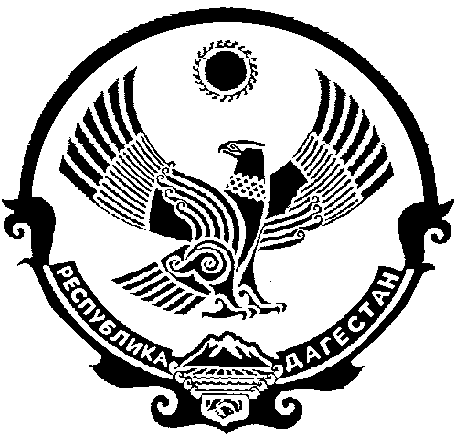 